Formulaire 1 – Inscription des équipes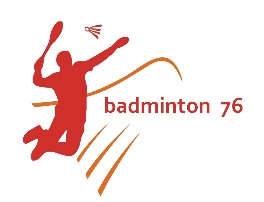 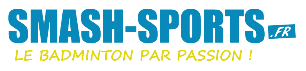 COMITE   DEPARTEMENALDE BADMINTON DE SEINE-MARITIME-------------------------------------------------------------Réponse à retourner par courrier ou courriel à :Clément Riaza26 Av René Coty76190 Sainte Marie des Champsmailto:clement.riaza@wanadoo.fr02 35 95 00 92         06 86 66 02 84-------------------------------------------------------------INTERCLUBS   DEPARTEMENTAUXCLUB :Je confirme ma participation en D1    D2      D3   Je n’inscris pas mon (mes) équipe(s) prévue (s) en D1    D2   D3  Justification :Je souhaite inscrire une équipe supplémentaire ou nouvelle en D2   D3 Je dispose d’un gymnase pour les créneaux suivants (Fournir à minima un nombre de créneaux égal à deux fois le nombre d’équipes plus une. Ex : 2 équipes = 5 créneaux mini) :Nombre d’équipes engagées : ____Frais d’inscription D1 : _____   équipe(s) X 85 Euros = _____   EurosFrais d’inscription D2 : _____   équipe(s) X 70 Euros = _____   EurosFrais d’inscription D3 : _____   équipe(s) X 60 Euros = _____   Euros                                                                               TOTAL : _____ EurosNote : le règlement se fera sur facture envoyée directement au club par le Comité 76. Formulaire 1 – Inscription des équipesINTERCLUBS   DEPARTEMENTAUX CLUB :D1:D2:D3 :Vous souhaitez que les coordonnées des capitaines n’apparaissent pas sur Badnet, cocher la case       FAIT à :                                       LE :                                                Signature (Président)JournéeDateMatinMatinAprès-midiAprès-midiJ103/11/2019 oui non oui nonJ201/12/2019 oui non oui nonJ322/12/2019 oui non oui nonJ405/01/2020 oui non oui nonJ509/02/2020 oui non oui nonJ615/03/2020 oui non oui nonJ705/04/2020 oui non oui nonD3 ¼ F26/04/2020Finales04&05/05/2019N° LicenceNomPrénomClassementN° LicenceNomPrénomClassementN° LicenceNomPrénomClassementN° LicenceNomPrénomClassementN° LicenceNomPrénomClassement